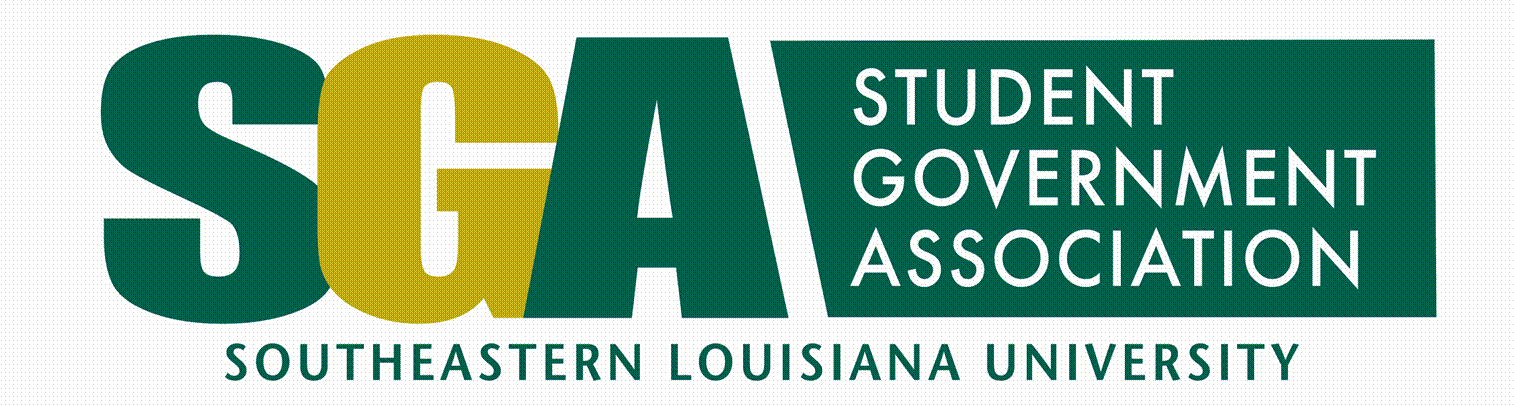 Judicial Meeting Minutes February 19, 2013Jasmine on training Lacie = needs to go towards senate to become a justice Election board chair= hunter Vote anywhere now, more to come later Packets= online Due= March 5, 2013 at 5pmMeeting= March 6, March 7 at 5pm (must attend one) FSA= Free Speech Alley= went over schedule (Bring Cardboard) March 18-20Next Thursday General SGA Meeting at 5pm Fayard 107 February 28, 2013 Zeta Week is next week!!!! 5:22pm adjournment 